Способы изготовления кормушек для птицВеликолепие окружающего мира невозможно представить без задорных трелей и щебетанья птиц. Пернатые наполняют природу жизнью и гармонией. Даже маленький сад будет радовать сердце и взор, если приманить туда птиц.Приучив птиц к кормушке, вы сможете наблюдать занимательную птичью суматоху и тайную жизнь пернатых. Одни из них отстаивают свои права в схватке с сородичами, другие вступают в конкуренцию с другими видами, но все без исключения внимательно оглядываются по сторонам, чтоб не пропустить нападение малого ястреба, который очень интересуется посетителями кормушки.Материалы для изготовления кормушки могут быть самыми разнообразными, но есть некоторые общие правила конструирования:- кормушка должна быть, прежде всего, удобной для птиц, не должно    возникать затруднений при выемке корма;-крыша и бортики помогут защитить корм от снега, дождя и ветра. От воздействия влаги корм может испортиться и заплесневеть, а значит, превратится в яд для пернатых;-желательно, чтобы материал, из которого будет изготовлена кормушка был устойчив к воздействию влаги, иначе такая конструкция не прослужит долго и нужно будет делать новую;-стенки и углы не должны быть острыми и колющимися;-кормушки для маленьких птиц делают небольших размеров, чтобы более крупные и агрессивные виды не покушались на их еду;-размещать кормушки лучше на ветвях деревьев или крепить к стенам хозяйственных построек на высоте около полутора метров, чтобы кошки не обидели птичек, и было удобно подсыпать пернатым друзьям еду.Кормушку можно купить в гипермаркете, а можно изготовить своими руками за несколько часов. Кормушку из фанеры можно сделать открытой, с плоской или двухскатной крышей, предусмотреть бункерный отсек, если вы не сможете постоянно следить за количеством корма в кормушке. Конечно, понадобятся чертежи, благо, их предостаточно в интернете с уже готовыми размерами деталей для выпиливания. Выберите конструкцию, которая вам по душе, чертёж облегчит работу и гарантирует, что в конце получится именно то, что изображено на фото.Выбирая чертёж будущей кормушки, учтите популяцию птиц вашего региона. Сойки, голуби и сороки могут съесть всю еду, оставив маленьких синичек голодными. Чтобы такое не происходило, размер проёмов кормушки делайте таким, чтобы большие птицы не могли добраться к корму.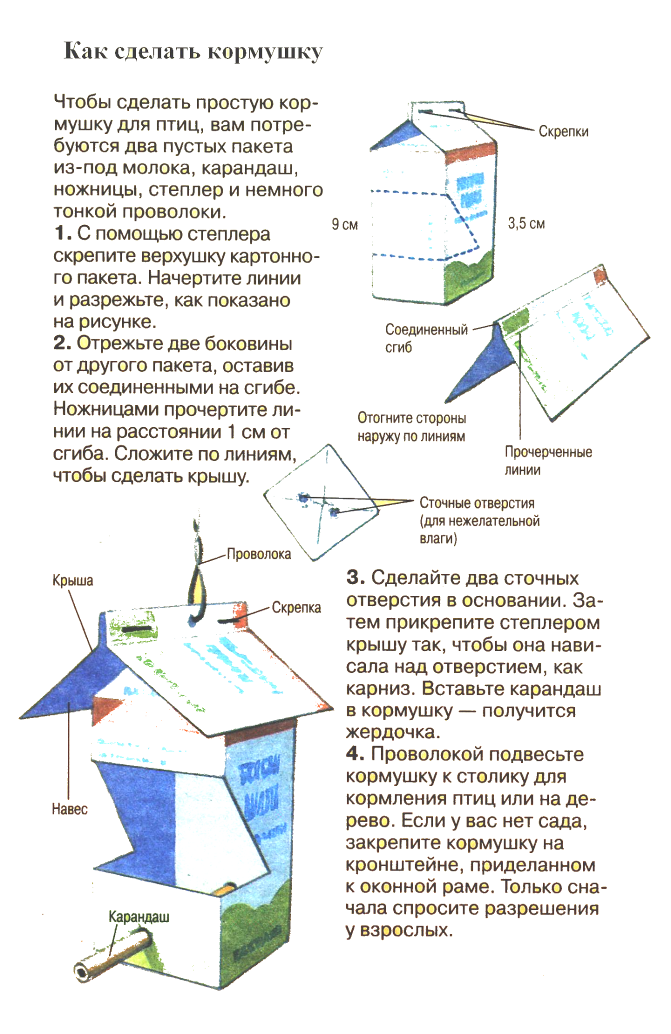 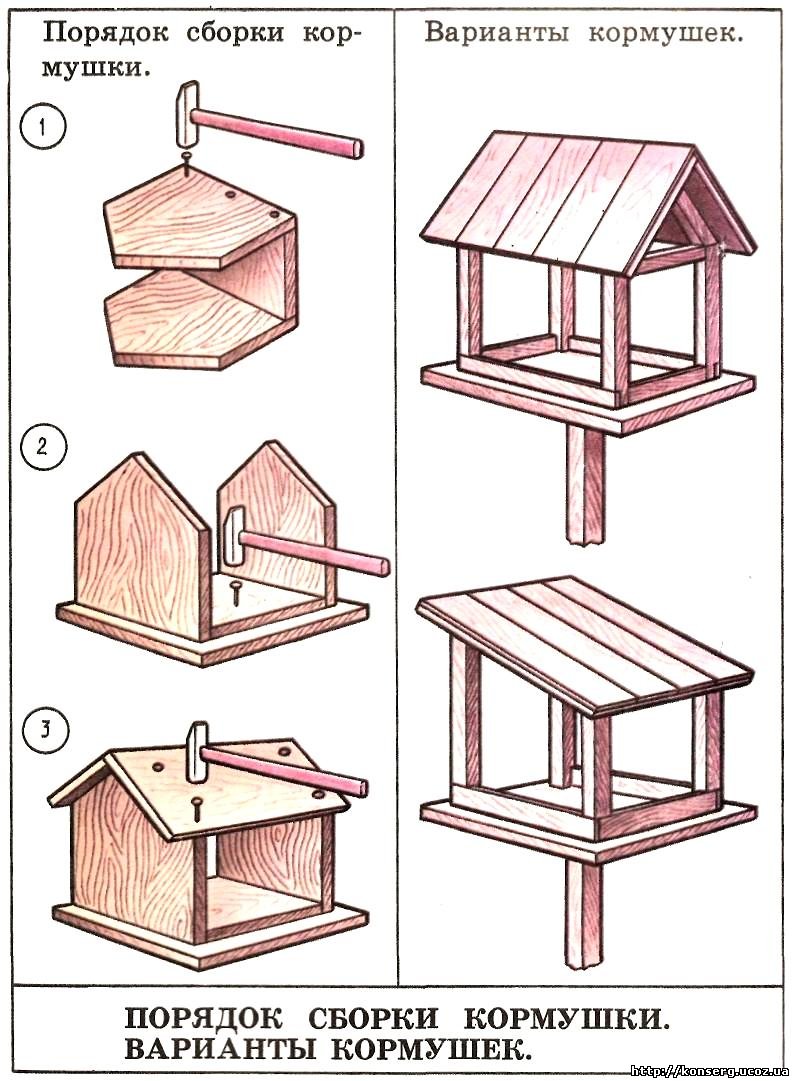 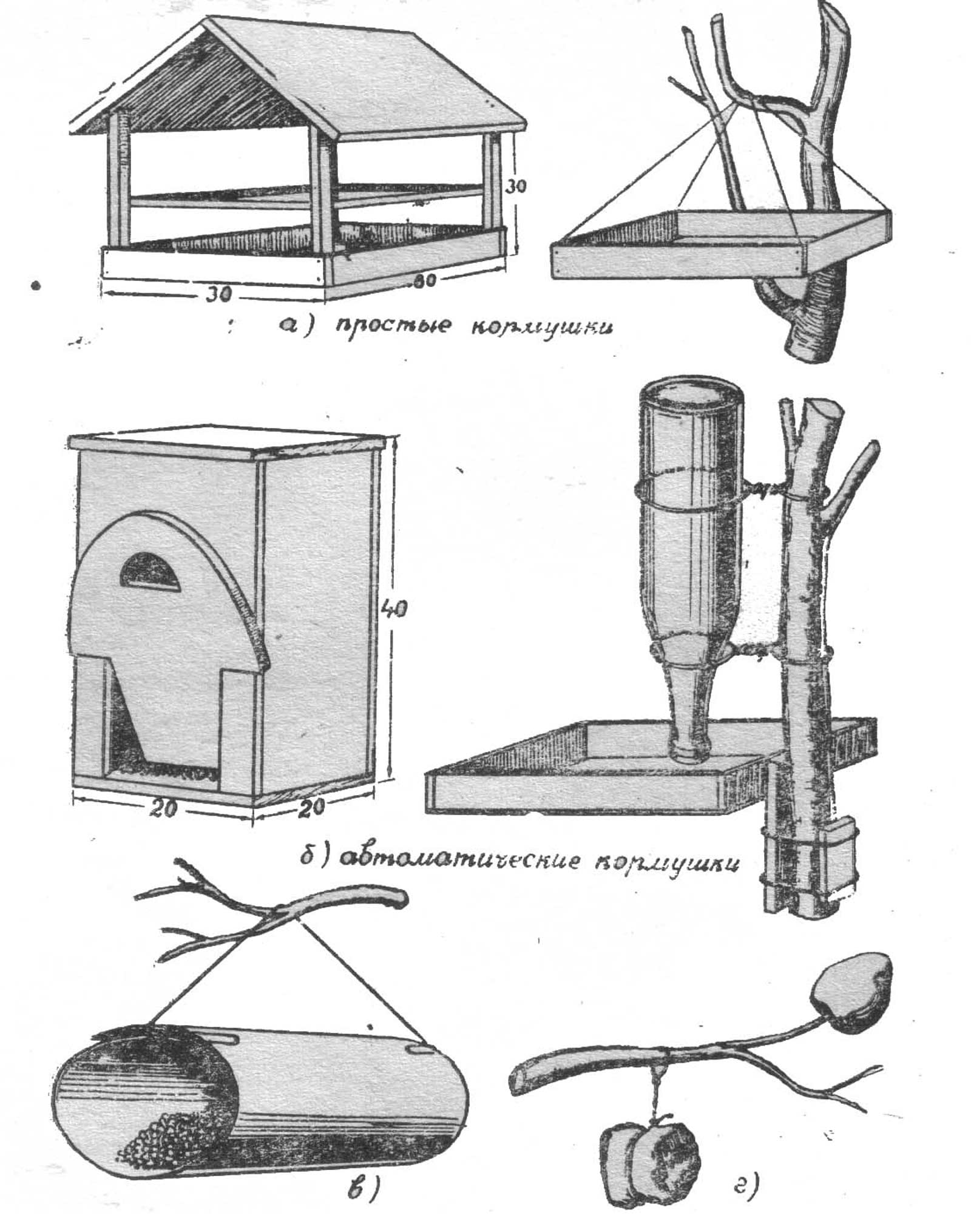 